Supplementary Figures and TableCombining and competing effects between precipitation and temperature on Holocene fire regime evolution inferred from a sedimentary black carbon record in southwestern ChinaDongliang Ninga,b,c, Enlou Zhanga,b*, James Shulmeisterd, Jie Changa,d, Weiwei Suna, Zhenyu Nia,cAffiliation/Postal Address: State Key Laboratory of Lake Science and Environment, Nanjing Institute of Geography and Limnology, Chinese Academy of Sciences. 73 Beijing E Rd, Xuanwu, Nanjing, Jiangsu, China, 210008Center for excellence in Quaternary Science and Global Change, Chinese Academy of Science, Xian 710061, ChinaUniversity of Chinese Academy of Sciences, Beijing 100049, ChinaSchool of Earth and Environmental Sciences, The University of Queensland, St Lucia, Brisbane, Qld 4072, Australia*Corresponding author: elzhang@niglas.ac.cn, telephone number: +86 025 86882108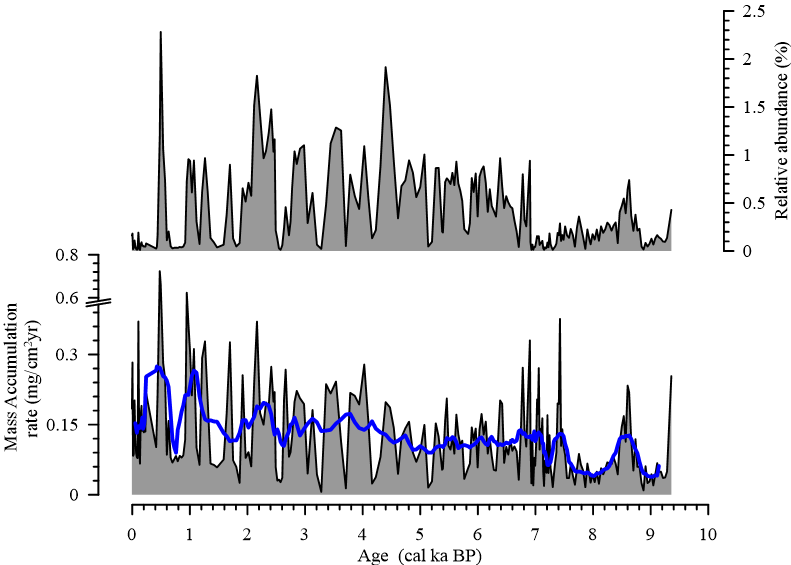 Supplementary Figure 1. Comparison between the black carbon (BC) relative content and BC influx. 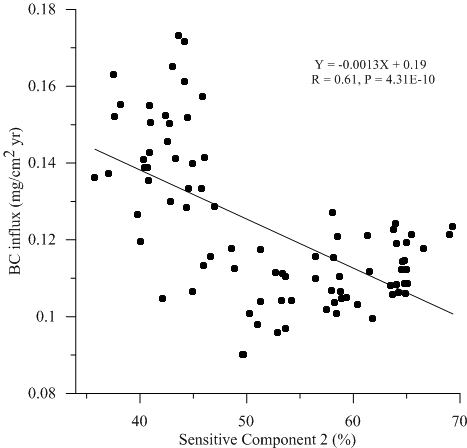 Supplementary Figure 2. The correlation between precipitation (Sensitive Component 2, Ning et al., 2017) and BC influx during mid-late Holocene recorded in Lake Ximenglongtan.Supplementary Table 1. AMS radiocarbon dates of terrestrial plant leaves from Lake XMLT a. (a) All of the AMS 14C dates are calibrated to calendar years before present using the IntCal13 calibration dataset (Reimer et al., 2013)Lab NumberSample depth/ cmSample depth/ cmδ13C/‰Δ14C/‰14C ages/ ±30 yr BPCal year BP/2σMedian age/ cal yr BPBeta 404942Beta 404942154-31.3-50.9±3.5420447-636499Beta 420496Beta 420496227-29-131.2±3.21130963-12041052Beta 404943Beta 404943335-27.4-262.9±2.824502350-26062431Beta 421444Beta 421444385-29.9-284.6±2.726902746-29902816Beta 420497Beta 420497486-27.7-404.2±2.241604546-48214689Beta 404944Beta 404944528-28.1-439.5±2.146505097-54635363Beta 420498Beta 420498614-25.9-484.3±1.953205990-62366099Beta 404945Beta 404945699-27.9-535.5±1.761606609-70186848Beta 420499Beta 420499793-26.2-540.1±1.762407106-73037225Beta 404946Beta 404946845-26.7-558.6±1.665707429-75717488Beta 420500Beta 420500975-28.8-623.6±1.478508527-87838626Beta 404947Beta 4049471042-31-641.0±1.382309059-93699203